День пожарной охраны в детском садуЕжегодно 30 апреля в Российской Федерации отмечается профессиональный праздник работников пожарной охраны.С целью формирования у дошкольников первичных представлений о пожарной безопасности педагогами СП «Детский сад Солнышко» ГБОУ СОШ им.Н.С.Доровского с.Подбельск в этот день были организованы следующие мероприятия: ситуативный разговор и просмотр презентации на тему «Если возник пожар» в группах старших дошкольников, игровое упражнение «Выбери картинку и назови произведение, в котором случился пожар», дидактическая игра «Пожароопасные предметы и средства пожаротушения», познавательная игра «Огонь друг или враг?», театрализованное представление «Кошкин дом». В ходе организованной детской деятельности воспитанники детского садебята 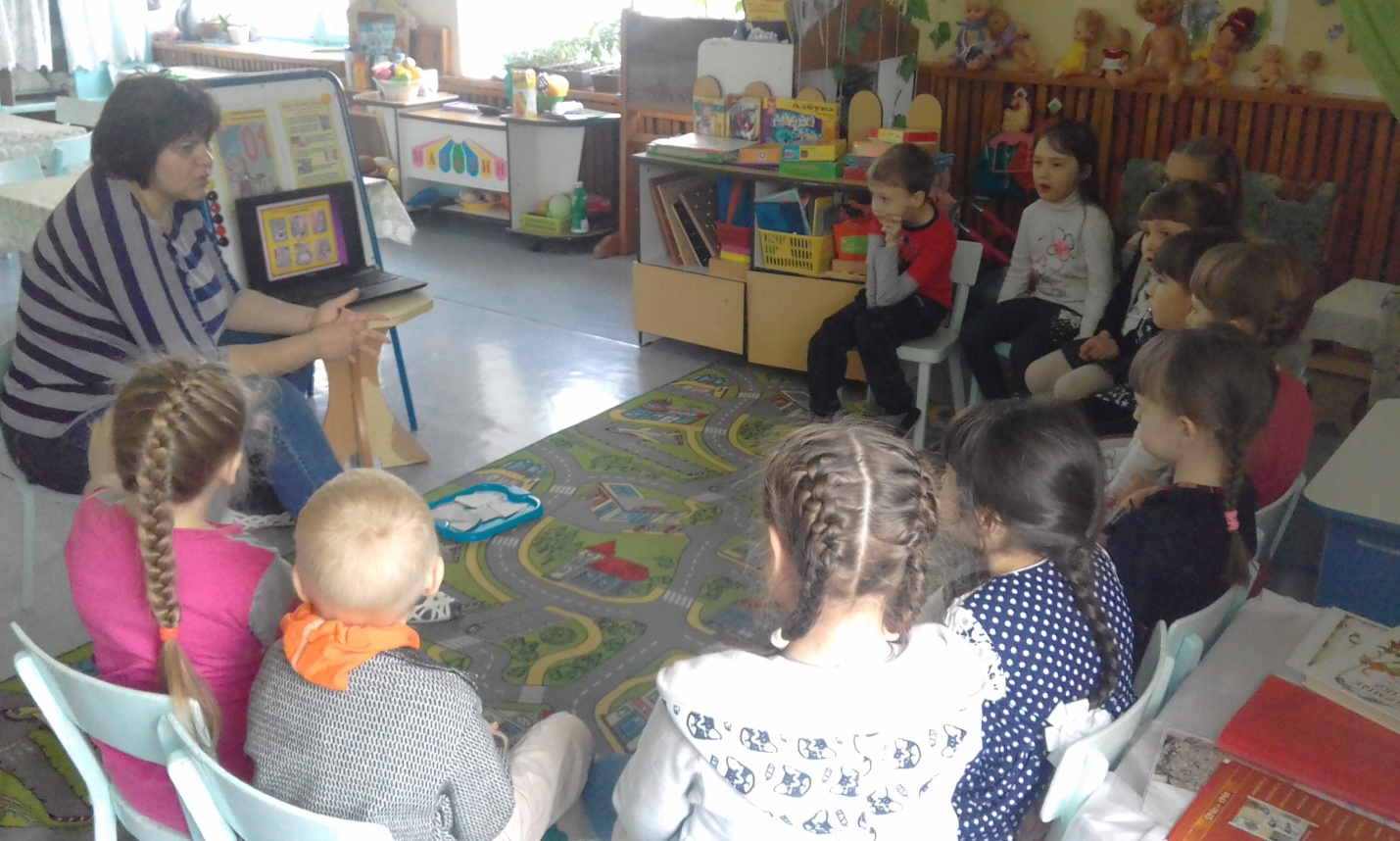 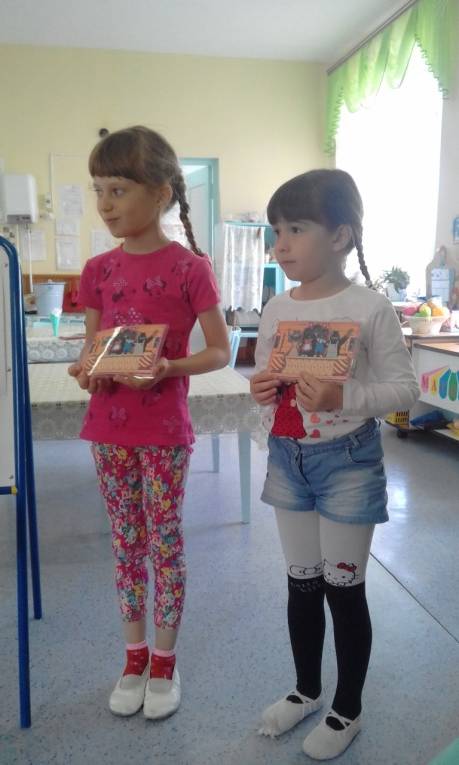 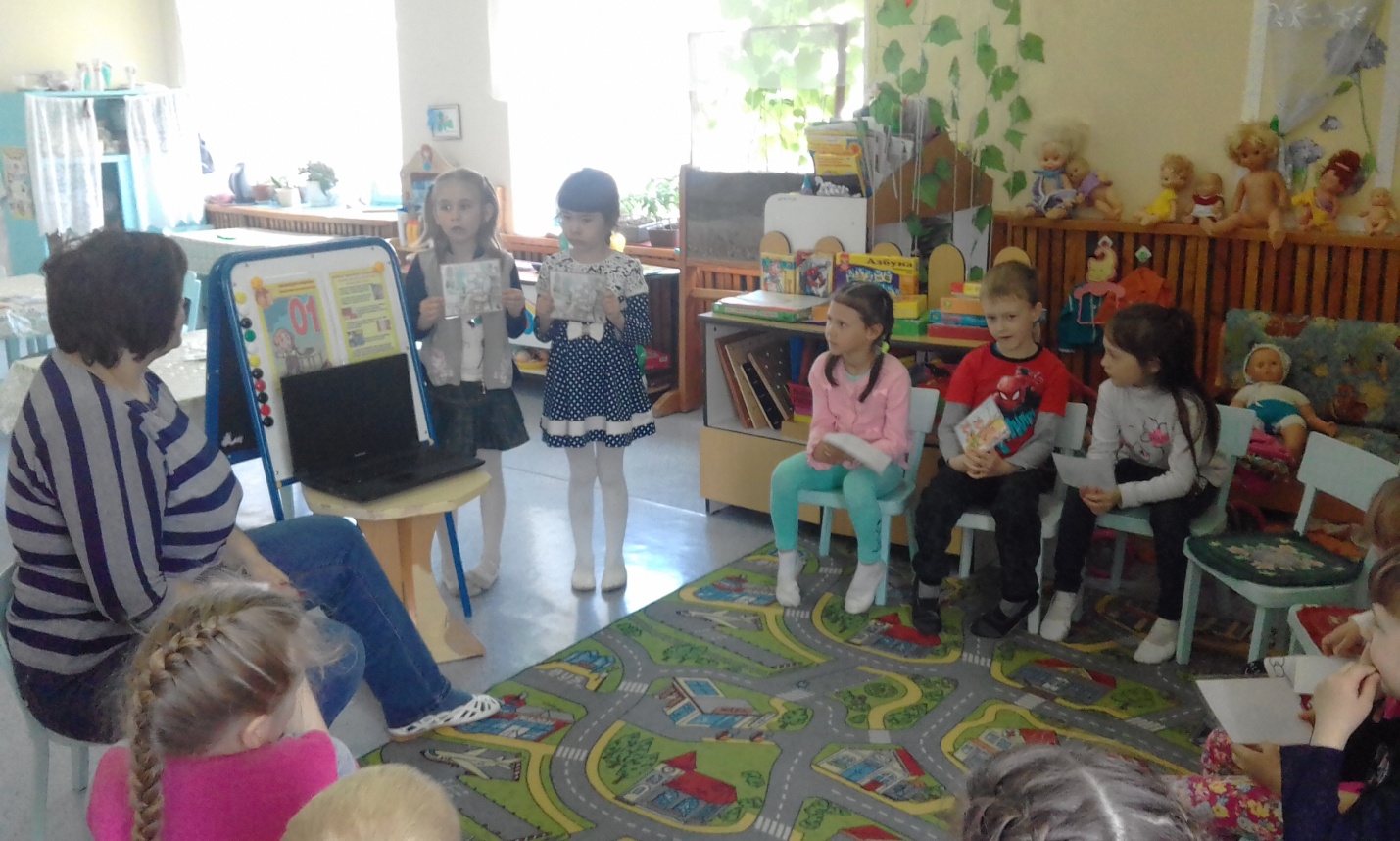 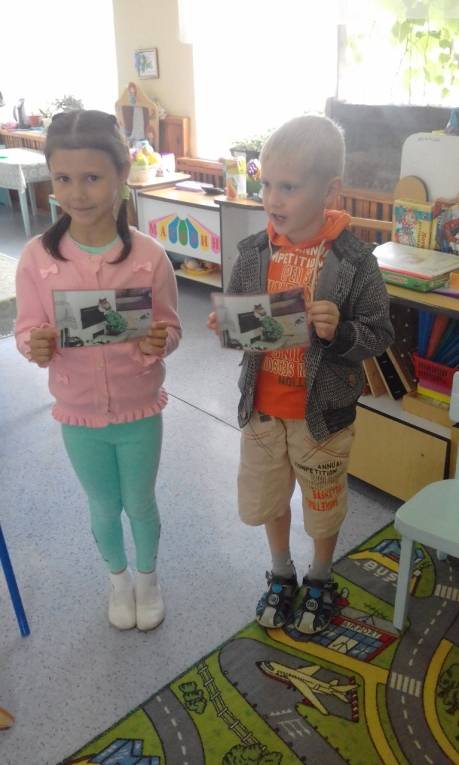 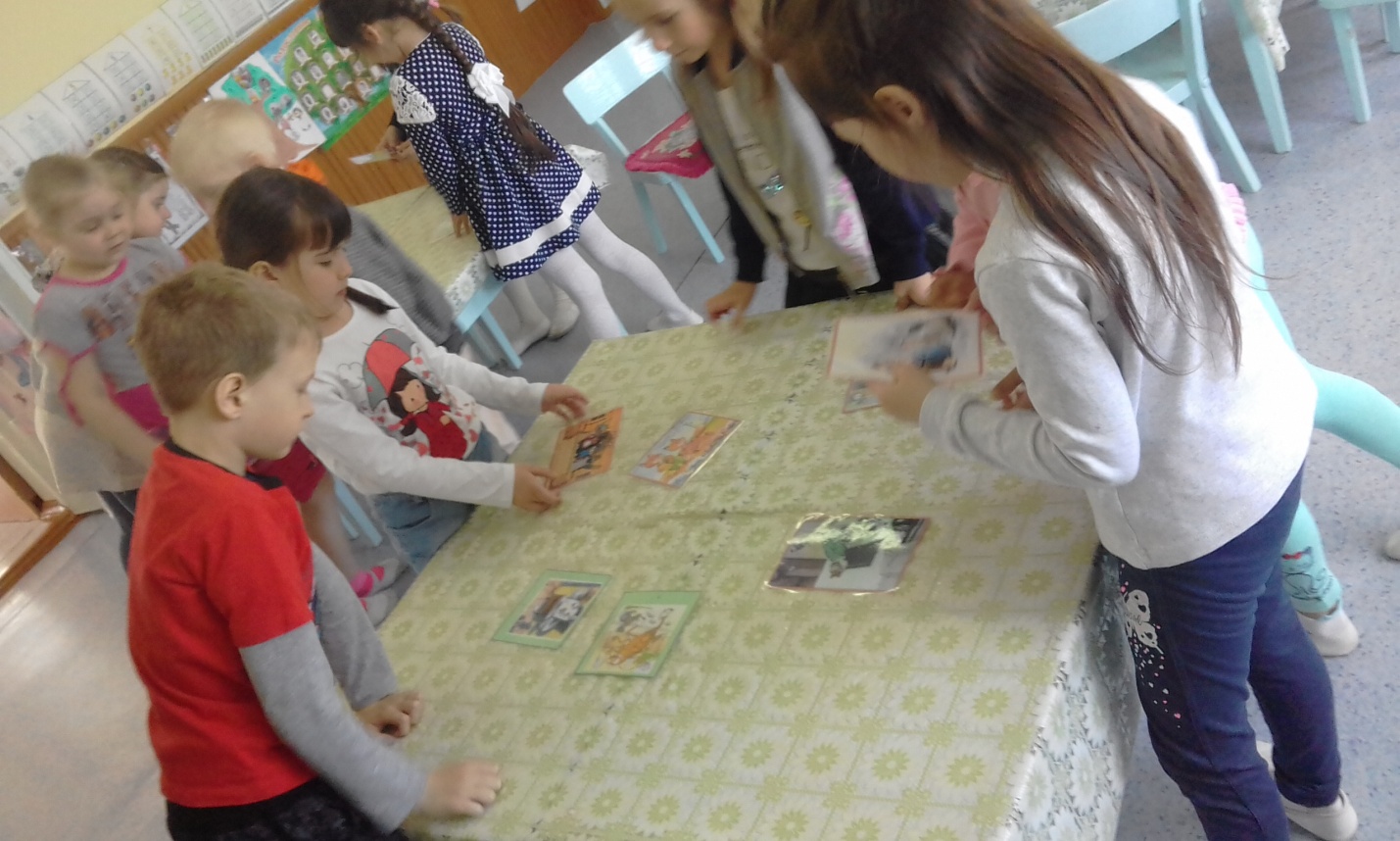 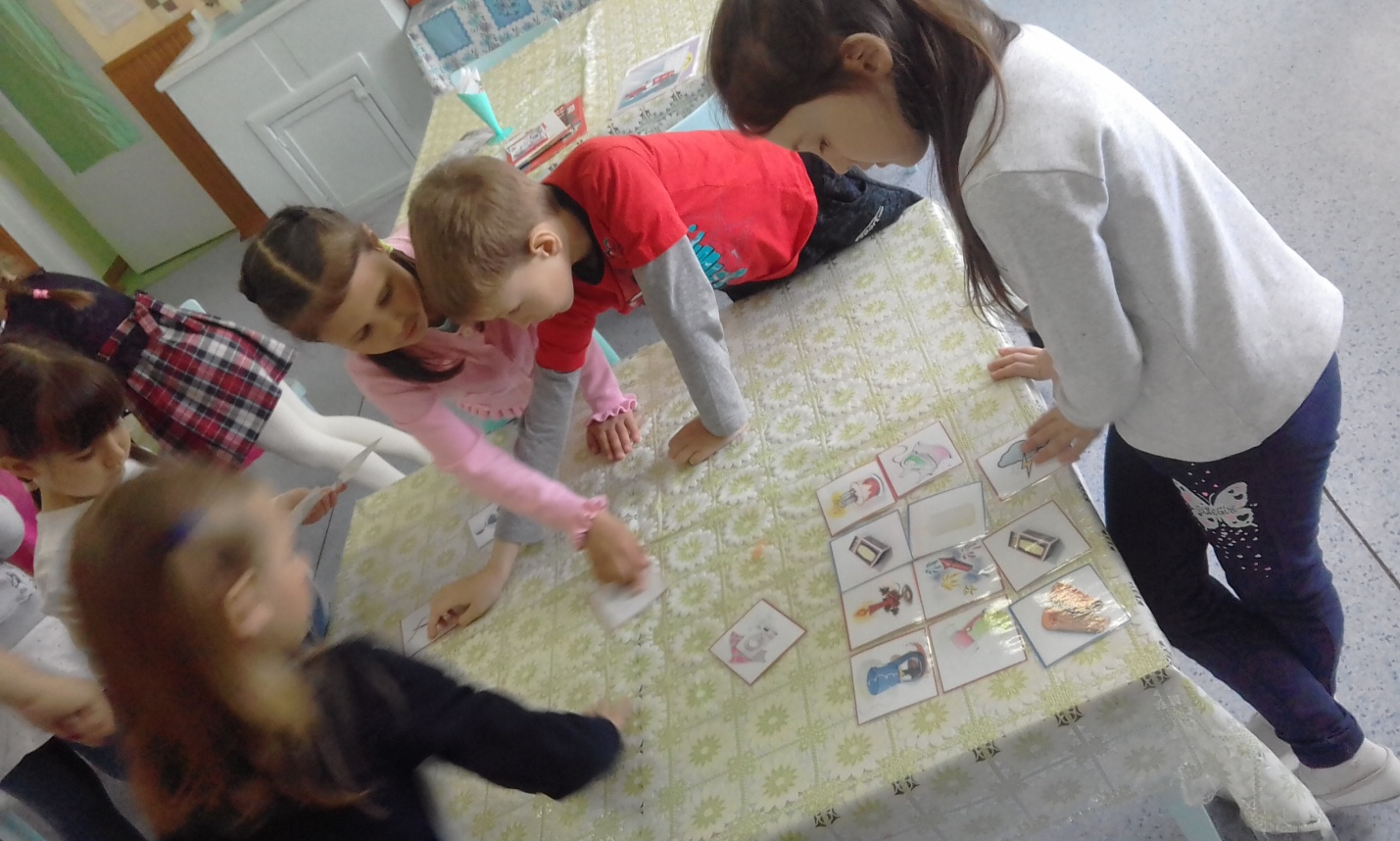 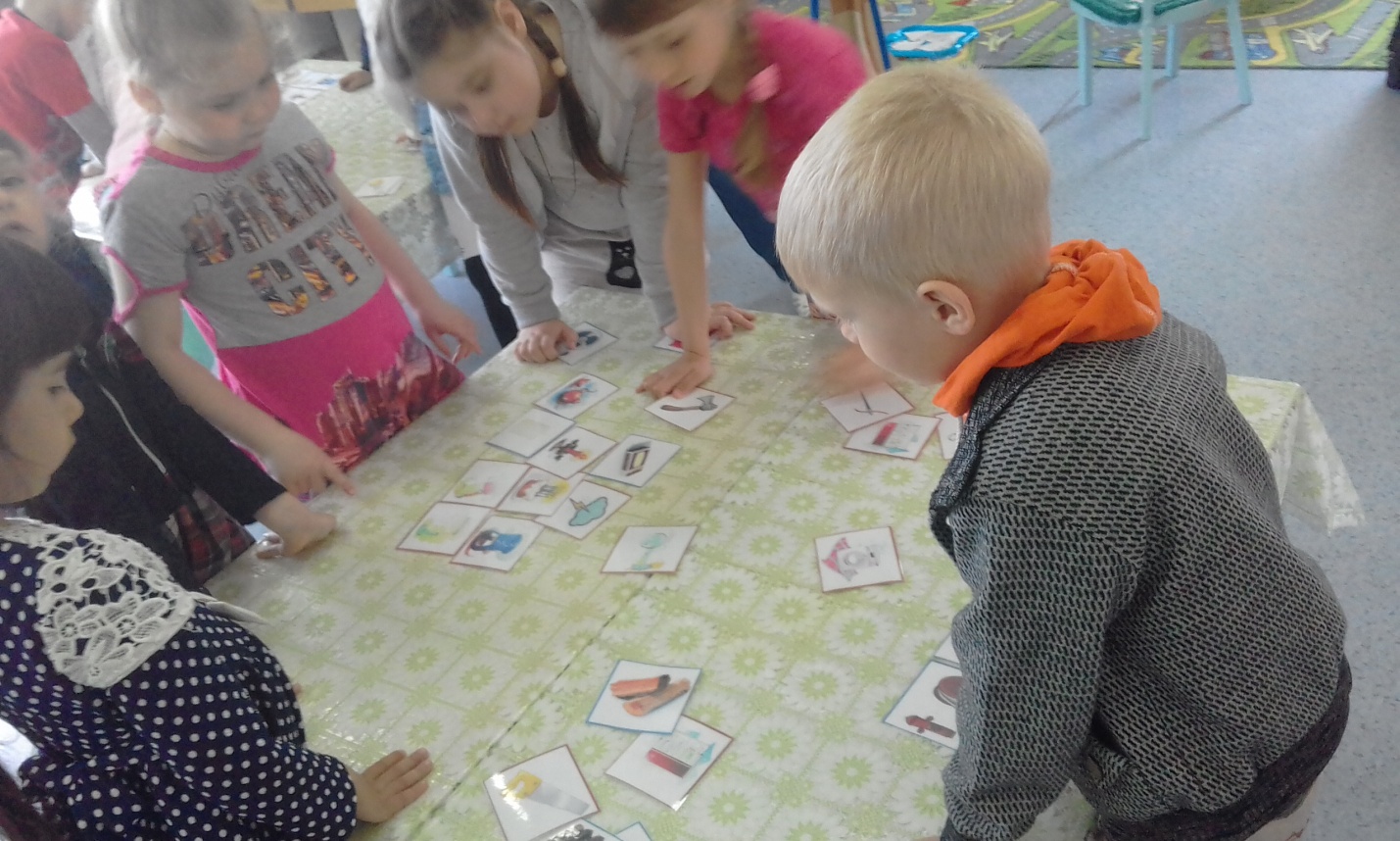 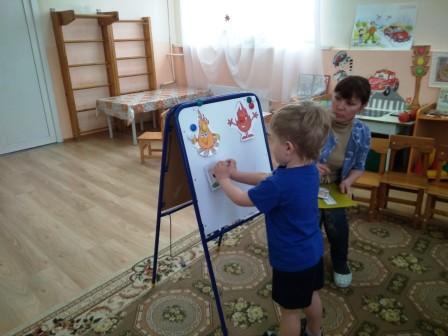 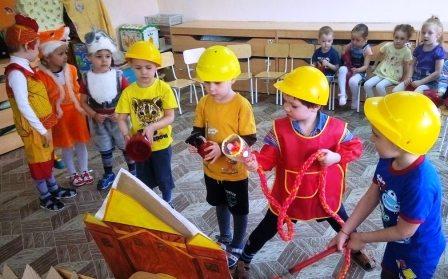 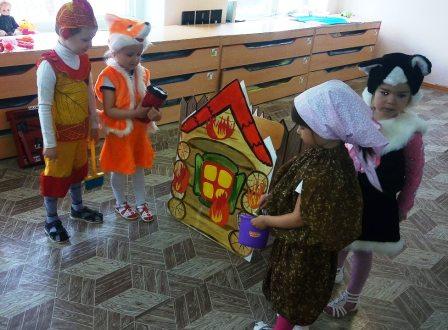 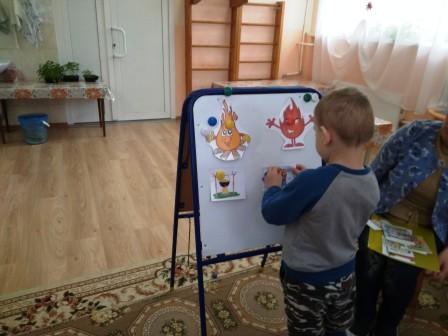 